Please Note: Registration fee for this event is $150.00. Registration fee includes 1 table, two chairs, light breakfast and lunch vouchers for up to two attendees.PLEASE RETURN THIS FORM VIA MAIL OR FAX:Pa CareerLink® Beaver CountyAttention:  Dianne J. Funkhouser285 Beaver Valley Mall * Monaca, PA * 15061*Corporate Check or Money Order required to hold your reservation* Please make checks payable to our fiscal agent: Washington Greene County Job Training Agency, Inc. or (WGCJTA)   FAX (724) 728-7164 • Ph: (724) 728-4860 Company/School Name:Company/School Name:Staff Only: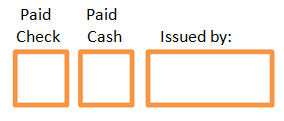 Contact Name:Contact Name:E-mail:Address:  Address:  Phone:City:  City:   Today’s Date:State:Zip:RegistrationRegistrationPlease check the area by the Industry Cluster that best describes your business:_____Healthcare                                                           _____ Staffing Agency_____Manufacturing/Trades/Construction                   _____Government/Security_____Retail/Service/Food/Hospitality                          _____Training Provider_____Transportation and Logistics                               _____OtherPlease check the area by the Industry Cluster that best describes your business:_____Healthcare                                                           _____ Staffing Agency_____Manufacturing/Trades/Construction                   _____Government/Security_____Retail/Service/Food/Hospitality                          _____Training Provider_____Transportation and Logistics                               _____OtherPlease list the job titles/positions (or programs/classes) you anticipate recruiting for:Please list the job titles/positions (or programs/classes) you anticipate recruiting for:Do you need a power outlet for your exhibit? Yes   NoDo you have any special needs?  (Please Explain):Do you have any special needs?  (Please Explain):